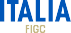 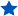 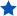 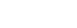 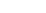 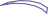 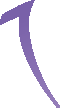 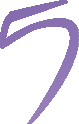 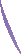 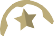 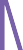 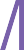 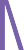 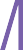 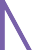 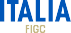 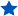 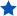 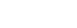 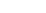 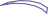 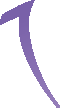 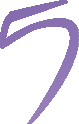 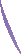 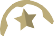 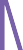 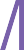 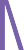 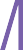 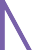 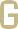 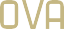 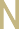 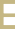 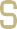 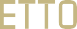 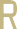 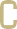 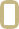 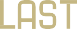 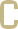 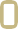 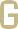 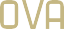 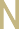 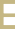 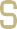 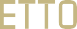 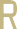 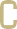 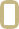 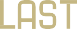 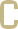 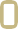                              Coordinamento Federate Regione LiguriaII Coordinamento Regionale UGC SGS delia Liguria con riferimento alto sviluppo dell’attivitâ femminile nell’ambito del Progetto Calcio+ comunica l’elenco delle atlete convocate per una seduta di allenamento tecnico-tattica che verrà effettuata come da programma il giorno: MARTEDI’ 05 MARZO 2024 presso il centro sportivo “CAMPO POLIVALENTE S.EUSEBIO Via Val Trebbia 297 -  GENOVA.14:30 Arrivo atleti e staffl 5.00 Seduta di allenamento16.45 Riunione tecnica con atleteI 7.15 Uscita impianto                                           STAGE UNDER 15SELEZIONATORE:                              MAMONE BIAGIOCOLLABORATORE TECNICO:         GHISI LIVIOCOLLABORATORE TECNICO:             CASANOVA FRANCESCACOLLABORATORE TECNICO:         SCARAMOZZA EMANUELEAREA PSICOLOGICA:                     PROFACE ANNA ROSAFISIOTERAPISTA                                BARRANCA ROBERTATEAM MANAGER                               ODDONE LUCA                				ATTENZIONELe calciatrici dovranno presentarsi puntuali e munite del kit personale di giuoco: parastinchi, un paio di scarpe ginniche e un paio di scarpe da calcio. Le assenze dovranno essere comunicate al Team Manager  fem.liguriasgs@figc.it  allegando ne1 caso certificazione medica.N.B. “Si ricorda che la mancata adesione alla convocazione, senza giustificate e plausibili motivazioni, determina il deferimento agli Organi Disciplinari sia della Società che della giocatrice, nel rispetto dell’Art.76 comma 2 e 3 delle NOIF”II programma potrebbe subire delle variazioni per motivi organizzativiSI RINGRAZIA ANTICIPATAMENTE PER LA COLLABORAZIONE                      Federazione italiana Giuoco Calcio              Coordinamento Regionale Liguria Settore Giovanile e Scolastico             Via N. Bacigalupo n. 4/6, 16122 Genova - +39 0105705600 liguria.sgs@figc.it   www.figc.it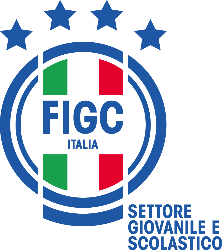 Coordinamento Federale Regione LiguriaFederazione italiana Giuoco CalcioCoordinamento Regionale Liguria Settore Giovanile e Scolastico            Via N. Bacigalupo n. 4/6, 16122 Genova - +39 0105705600 liguria.sgs@figc.it                     www.figc.itNR.COGNOMENOMEANNO DI NASCITASOCIETA’1MORELLIGIORGIA 12/03/2009U.C. SAMPDORIA     PORTIERE2RUOTOLOANNALISA10/03/2010GENOA CFC SPA       PORTIERE3D’AMBROSIOGINEVRA PENELOPE11/08/2010GENOVA CALCIO.     PORTIERE4IACCARINOVITTORIA23/01/2009SPEZIA CALCIO SRL  PORTIERE5BALDINOMANILA12/05/2009GENOA CFC SPA6MACCIO’GIORGIA25/07/2009GENOA CFC SPA7CHIUSOLOVIOLA06/02/2009GENOA CFC SPA8VALENTINIBENEDETTA06/02/2009GENOA CFC SPA.      9NAVONE ILARIA27/06/2010GENOA CFC SPA10GASTALDIGIADA09/01/2009U.C. SAMPDORIA11ES SIDOUNIMARAM16/09/2010U.C. SAMPDORIA12PULINOFABIOLA24/09/2010U.C. SAMPDORIA13MORANDOGIULIA07/09/2010U.C. SAMPDORIA14VOCH ALESSIA LUCIA15/08/2009U.C. SAMPDORIA15FERRAROSARA13/04/2010U.C. SAMPDORIA16FERRARIMARGHERITA23.08.2010A.P.D. COLLI ORTONOVO17BELLOTTIMARIA14/06/2009A.P.D. COLLI ORTONOVO18MAGGIANIARIANNA03/03/2010SPEZIA CALCIO SRL19LOCCI ISABELLA15/04/2010SPEZIA CALCIO SRL20GHITATEODORA26/05/2010SPEZIA CALCIO SRL21SCARASCIACAMILLA03/05/2009SPEZIA CALCIO SRL22CAPPELLINIISABELLA08/05/2010SPEZIA CALCIO SRL23RIZZIBENEDETTA09/04/2009SESTRI LEVANTE24RIVIERIBENEDETTA06/04/2009CARRARESE CALCIO 1908 SRL25SINGHSONIA24/04/2009A.C.F  ALESSANDRIA26EPISALICE14/06/2009A.C.F. ALESSANDRIA27JORDAN ALAYNAOMI KAROLAIN04/01/2010GENOVA CALCIO28ZALISARA11/11/2010A.C.D. ENTELLA29MAGLIANOBEATRICE14/08/2009VADO